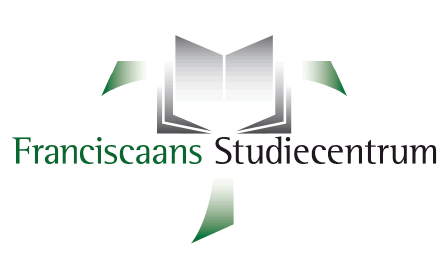 Jaarverslag 2013-2014InleidingHet Franciscaans Studiecentrum doet iedere twee jaar verslag van zijn activiteiten voor zijn externe relaties en zijn achterban. In dit verslag komen allereerst de zaken aan de orde die het bestuur bezighouden, zoals personeelsbezetting en de aandacht voor het bestaan van het instituut op korte en langere termijn. In de jaren 2013-14 is het FSC voortgegaan op de weg die het in 2011 uitgestippeld heeft onder de titel Project Toekomst FSC. Het resultaat is een groeiende omvorming naar een zichtbaar instituut dat gericht is op samenwerking met zijn wetenschappelijke respectievelijk franciscaanse, kerkelijke en maatschappelijke achterban. Daarbij zijn vooral de thema’s duurzaamheid, leiderschap en zorg in het vizier; in 2014 kwam daar nog het thema armoede bij. Het doel van dit project is tweeledig: enerzijds is er het inhoudelijke doel de franciscaanse spiritualiteit te brengen waar zij zijn moet, als bron van het goede leven; anderzijds is het doel om door het vinden van nieuwe financiële bronnen de toekomst van dit academisch instituut te waarborgen.Zaken die in dit verslag verder aan bod komen zijn de resultaten van het onderzoek en het onderwijs in de franciscaanse spiritualiteit, theologie en geschiedenis; publicaties en lezingen; en activiteiten op het gebied van de maatschappelijke dienstverlening.Het bestuur legt u dit verslag gaarne voor in de verwachting dat kennisname ervan uw betrokkenheid bij het Franciscaans Studiecentrum zal versterken.Utrecht, mei 2015Het bestuur van het Franciscaans Studiecentrum,Dr. E.P. de Jong,voorzitter1. Organisatie Het bestuurDe samenstelling van het bestuur was in de verslagperiode als volgt: Dr. E.P. de Jong, voorzitterP.H. van der Veer ofmcap, secretaris Drs. R. Hoogenboom ofm, penningmeester (tot 1 september 2013)Drs. H. Vermeer, penningmeester (vanaf 1 september 2013)Dr. J.G.J. van den Eijnden ofm, vanuit de minderbroeders franciscanen (vanaf 1 september 2013)Zr. drs. A. Martens, franciscanes van EttenDrs. A. Jansen ofm, minderbroeder vanuit de Vlaamse custodieProf.dr. G.A.F. Hellemans, vanwege de Tilburg School of Catholic Theology (TST)Br. S. Vermeulen ofmconv, minderbroeder vanuit de conventuelenDe staf	De staf bestaat uit de volgende leden:Prof.dr. Gerard Pieter Freeman, bijzonder hoogleraar aan de Tilburg School of Catholic Theology (TST) (0.4 fte) en tot 1 april 2014 directeur van het FSC (0.6 fte). Vanaf die datum stafmedewerker. Hij is lid van het departement Bijbelwetenschap en Kerkgeschiedenis van de TST;Dr. Willem Marie Speelman (1.0 fte), stafmedewerker en vanaf 1 april 2014 directeur van het FSC, lid van het departement Praktische Theologie en Religiewetenschappen van de TST;Dr. Krijn Pansters (1.0 fte), stafmedewerker, lid van het departement Bijbelwetenschap en Kerkgeschiedenis van de TST;Dr. Jan van den Eijnden ofm (0.2 fte), stafmedewerker, lid van het departement Systematische Theologie (tot 1 juni 2013).Drs. Jan Sloot, staflid, doet onderzoek en neemt deel aan de stafvergaderingen;Kenneth van Braam was tot augustus 2013 student-assistent; Br. Lucas van Druten ofm vervult sinds augustus 2013 deze functie. Vanaf medio april 2013 werd G. P. Freeman geplaagd door een ernstige ziekte. W.M. Speelman nam zijn taken als directeur van het FSC waar. In augustus 2013 is een reïntegratietraject ingezet. Zijn verbeterde gezondheid leidde vanaf november 2013 tot een werklast van 75% die op 1 maart 2014 werd uitgebreid tot 100%. Het bestuur besloot op voordracht van zowel de oude als de interim directeur per 1 april 2014 W.M. Speelman te benoemen als directeur. G.P. Freeman had die functie vanaf 1998 vervuld.Per 1 september 2013 is G.P. Freeman door het College van Bestuur van de Tilburg University voor vijf jaar herbenoemd op de leerstoel Franciscaanse Spiritualiteit, Theologie en Geschiedenis.Op 27 september 2013 hebben bestuur en staf van het FSC met een etentje afscheid genomen van Jan van den Eijnden als staflid en hem verwelkomd als bestuurslid. Op hetzelfde etentje werd afscheid genomen van de penningmeester Rob Hoogenboom, terwijl Hans Vermeer verwelkomd werd als nieuwe penningmeester. Positie van het FSC binnen de UniversiteitIn de verslagperiode is de samenwerkingsovereenkomst met de Tilburg School of Catholic Theology (TST) van de Tilburg University gecontinueerd. Dit geldt ook voor de samenwerkingovereenkomst met de Universiteitsbibliotheek in Utrecht. In januari 2013 is het FSC met de TST verhuisd naar de binnenstad van Utrecht. Het FSC bevindt zich nu in het St. Martinushuis, Nieuwegracht 65 te Utrecht. Het project 'Toekomst FSC'De oorspronkelijke taak van het FSC was om de franciscaanse spiritualiteit op de universiteit aanwezig te laten zijn in onderzoek en onderwijs, en zo een eigen franciscaanse inbreng te garanderen. Maar de krimp van het aantal theologiestudenten en de groei van de algemene interesse in spiritualiteit heeft het FSC doen besluiten zijn oorspronkelijke taak uit te breiden naar de samenleving, en de bredere franciscaanse beweging. Daartoe is in februari 2011 het project ‘Toekomst FSC’ van start gegaan. Doelstelling van het project is het FSC om te vormen tot een gezien en breed gedragen instituut, dat zichzelf financieel staande kan houden.Om dit doel te bereiken moet het FSC draagvlak creëren of versterken bij zijn academische omgeving, de samenleving en zijn franciscaanse achterban. Het moet zich presenteren met een duidelijk eigen profiel, als academisch instituut dat in weet te gaan op kwesties en tendensen in de samenleving en dat de boodschap van de franciscaanse spiritualiteit helder en ondubbelzinnig verspreidt. Dit betekent ook dat het FSC zijn onderzoek moeten laten aansluiten bij actuele kwesties, en zijn wetenschappelijke bevindingen ook publiceert in een taal die de samenleving en de franciscaanse achterban aanspreekt. In 2013-14 zijn de volgende actiepunten van het project ‘Toekomst FSC’ gerealiseerd: Nederlands- en Engelstalige artikelen over duurzaamheid (K. Pansters), zorg (W.M. Speelman) en leiderschap (G.P. Freeman, K. Pansters, W.M. Speelman)contacten met personen en organisaties op deze drie werkveldencontacten met andere spirituele instituten, onder meer door de gezamenlijke organisatie van studiedagenversteviging van contacten met de Tilburg University en internationale contactende organisatie van twee studiedagen over de leidende thema's, te weten: Het Goede Leven: Leiderschap, op vrijdag 27 september 2013, Het Goede Leven: Spiritualiteit als Zorg en Bezorgdheid, op vrijdag 31 oktober 2014de ontwikkeling van een nieuwe FSC facebook paginaactief gebruik van social media zoals facebook en twitterhalfjaarlijkse planning, urenbegroting en evaluatie vaste stafmedewerkersjaarlijkse “opmaatdag” in augustusopzet, voorbereiding en uitvoering van een cyclus Franciscus in Megen voor de belastingdienstopzet en voorbereiding van een cyclus Mijn eigen bron aan de hand van het boek Leven met Franciscus voor de belastingdienst. diverse publicaties voor een groter publiek (dr. W.M. Speelman). 	In december 2013 heeft de staf zich samen met het bestuur bezonnen op de implementatie van het project Toekomst FSC, met de bedoeling enerzijds het bestuur actiever bij het project te betrekken en anderzijds de staf tijdens de uitvoering van zijn taken bij te sturen. Contacten met de franciscaanse achterbanDe directeur FSC heeft in de verslagperiode een bezoek gebracht aan de minderbroeders franciscanen in Nijmegen, de minderbroeders conventuelen, die op die dag in Dongen waren, de minderbroeders kapucijnen in Den Bosch; en verder met de minderbroeders franciscanen en de minderbroeders kapucijnen in Vlaanderen. Hij heeft een bezoek gebracht aan de franciscanessen in Dongen, Breda, Oirschot, Denekamp en Bennebroek. Ook heeft hij het kapittel van de OFS in Denekamp bezocht.  De directeur heeft jaarlijks overleg gevoerd met de directeur van de Franciscaanse Beweging, waarvan eenmaal samen de voorzitter FSC en de voorzitter FB. Dat laatste gesprek werd enigszins gekleurd door het onderzoek naar Vijftig jaar Franciscaanse Beweging door Jan Sloot en Krijn Pansters. Maar op de presentatie van het boek op 7 februari 2015 waren de FB en het FSC prominent aanwezig. Contact met de TiU en TSTOp 20 februari 2014 heeft W.M. Speelman deelgenomen aan de bijeenkomst Waarden in de Wetenschap, georganiseerd door Academic Forum van de Tilburg University (TiU). De directeur en voorzitter FSC hebben op 10 juli 2014 overleg gevoerd met de decaan en de directeur TST, waarin de samenwerking werd bevestigd en verstevigd. Op dit overleg is een kwestie ter sprake gekomen die de samenwerking begrenst. Bij de onderzoeksvisitatie van onze faculteit werd het onderzoek van het FSC niet meegeteld. Mede daarom is de samenwerking met de onderzoeksgroepen niet vanzelfsprekend. Het is eerder een wederzijdse uiting van goede wil dan dat het ook vruchten voortbrengt. Hoe dan ook, het FSC is zich sterker op het eigen onderzoek gaan concentreren, terwijl het tegelijk ook aansluiting zoekt bij de onderzoeksvragen van de TST. In het kader van dit contact werkt W.M. Speelman mee aan een vakgroep overkoepelend TST traject getiteld Christus’ nederdaling ter helle onder leiding van Dr. A. van Wieringen.  Contacten met zusterinstituten	Op 31 oktober 2013 was er een studiedag van de KNR in Nijmegen over Nieuwe Evangelisatie, waar G.P. Freeman gesproken heeft. Zijn lezing is samen met de andere lezingen gepubliceerd. K. Pansters was betrokken bij de organisatie. 	In samenwerking met het Titus Brandsmainstituut, Spiritueel Centrum de Boskant en Kairos heeft het FSC een studiedag georganiseerd over Resilience als belangrijke spirituele kracht voor de huidige samenleving. W.M. Speelman was betrokken bij de organisatie. Ter continuering van de studiedag en het onderwerp Resilience en Spiritualiteit is de uitgave van een glossy gepland. 	In samenwerking met de Radbouduniversiteit organiseert het FSC een Nostercongres Spiritual Discernment and Choice in Context of Societal Renewal. W.M. Speelman was betrokken bij de organisatie, K. Pansters en W.M. Speelman hebben er een voordracht gehouden. Publicatie van deze lezingen staat gepland voor 2015. In het kader van het thema duurzaamheid is K. Pansters betrokken bij de organisatie van een Oikos-congres over duurzaamheid. Het congres zal in 2015 in Utrecht plaatsvinden. De directeur FSC heeft verder ontmoetingen gehad met de directeur TBI, Inigo Bocken, en met de directeur Stichting Thomas More, Joost van der Net. De kennismakingsronde gaat door. Internationale contactenNauw verbonden met het project ‘Toekomst FSC’ is het creëren en versterken van het draagvlak door middel van internationale contacten. In 2013 zijn de contacten met de Fachstelle Franziskanische Forschung (FFF) in Münster geïntensiveerd, en verder werden vooral de contacten onderhouden met het netwerk rond Franciscan Institute (St. Bonaventure University). Beide contacten werden vooral gedragen door K. Pansters. Verder heeft G.P. Freeman de contacten met de Italiaanse franciscanologen aangehaald. Bovendien zijn de banden met de Vlaamse custodie van de minderbroeders franciscanen nauwer aangehaald, ondermeer door het opnemen van een Vlaamse minderbroeder in het bestuur. Op 23 mei 2013 vond een eerste ontmoeting plaats met de FFF in Münster. Op deze ontmoeting werd besloten tot de gezamenlijke organisatie van een dubbelcongres in Münster en Utrecht over armoede. Op 11 september 2013, 2 juli 2014, 5 november 2014, bezochten wij elkaar in Utrecht en Münster, waarop de zaken verder besproken werden. Planning: 9-11 april 2015 in Münster, 30-31 oktober 2015 in Utrecht. Er is ook tweedaags werkbezoek geweest op 14-15 oktober 2014 met de Zweedse pater Fredrik Heiding SJ van het Newman Institute uit Uppsala. Pater Heidink is erg geïnteresseerd in onze cursussen franciscaanse spiritualiteit, met name onze narratieve benadering. W.M. Speelman en G.P. Freeman hebben hem ingeleid in onze benadering. De werkgroepen van het FSCDe werkgroep Bonaventura bestond uit dr. J. van den Eijnden ofm, drs. J. Klok en dr. K. Pansters. Zij werkten aan een vertaling van het Johannescommentaar en enkele kerstpreken van Bonaventura. De uitgave staat gepland voor 2015.De werkgroep Clara heeft de nieuwe uitgave van de teksten van en over Clara van Assisi in de verslagperiode afgerond. De werkgroep bestond uit prof.dr. Gerard Pieter Freeman, drs. Marian Bouritius, zr. Beatrijs Corveleyn osc, zr. drs. Angela Holleboom osc en Esther van der Vrie. De uitgave is gepresenteerd op 30 januari 2015.Contact met de Universiteits BibliotheekHet FSC draagt bij aan de aanschaf en het onderhoud van de Franciscaanse Bibliotheek van de collectie Thomaasse (Universiteitsbibliotheek Utrecht), en stelt daarvoor jaarlijks € 2500 beschikbaar. Dit budget wordt de laatste jaren overschreden, zonder dat de overschrijding op het conto van het FSC wordt geschreven. Op 28 oktober 2014 is er overleg geweest met de verantwoordelijke bibliothecaris drs. J.J.M. van Gemert, de directeur van de UB van Utrecht mevr. drs. H.P.A. Smits. Dit heeft ertoe geleid dat het FSC de jaarlijkse € 2500 heeft geconsolideerd met een mogelijke verhoging naar € 3000. Ondertussen zal K. Pansters, verantwoordelijke voor de aanschafadviezen van deze collectie, samen met J. van Gemert proberen de aanschaf waar mogelijk aan te passen aan ons huidige budget. 2. OnderzoekG.P. Freeman gaf tot 1 april 2014 leiding aan het onderzoek van het FSC (daarna nam de nieuwe directeur deze taak van hem over) en was tot januari 2014 een van de twee onderzoekleiders van het programma Christelijke identiteit in een plurale context: continuïteit en discontinuïteit van de TST. Zijn onderzoek naar de regels voor clarissen in de dertiende eeuw werd voortgezet, met name door de publicatie van de kritische editie van de oudste redactie van de eerste regel, die van kardinaal Hugolinus. Deze is met enkele andere studies begin maart 2014 gepubliceerd in G.P. Freeman, Il cingolo di santa Chiara. Nuovi contributi documentari sugli inizi del movimento clariano (Tau 17), Milaan 2014, 192 blz.. De resultaten werden in het Nederlands toegankelijk gemaakt in een brochure: Clara’s koord. Nieuwe documenten over het begin van Clara’s beweging.Daarnaast werd het onderzoek voortgezet ten behoeve van Clara van Assisi, Geschriften en oudste bronnen. Dit onderzoek wordt verricht met drs. M. Bouritius, zr. B. Corveleyn, zr. drs. A. Holleboom en E. van de Vrie. Bijeenkomsten van het vertaalteam waren op 17-19 januari, 14-16 maart, 6 juni, 29-31 augustus, 12-14 september, 11 oktober, 7-9 november en 13 december 2013 en op 25 januari, 8 maart en 2 mei 2014. Het boek werd begin 2015 gepubliceerd: Clara van Assisi. Geschriften en Oudste Bronnen / vertaald, ingeleid en toegelicht door G.P. Freeman, M. Bouritius, B. Corveleyn, A. Holleboom en E. de Vrie. Nijmegen: Valkhof, 2015.Het historisch onderzoek naar Franciscus en Clara als leider werd aangevangen, resulterend in een voordracht op de studiedag van het Franciscaans Studiecentrum over Franciscus als leider en een artikel ‘Een nieuw soort dwaas. Franciscus als leider’ in de bundel K. Pansters (red.), De volgeling die voorgaat. Leiderschap in het licht van Franciscus van Assisi, Nijmegen: Valkhof, 2014. In deze bundel heeft ook W.M. Speelman over leiderschap gepubliceerd. W.M. Speelman heeft in 2013 zijn onderzoek naar een spirituele methode afgerond met de publicatie Levende franciscaanse spiritualiteit. In dit onderzoek heeft Speelman verhalen van leden van de eerste, tweede en derde orde geanalyseerd. Zie ook www.spirituele-methode.nl Zijn onderzoek vindt plaats in de context van de Praktische Theologie. Met deze methode bereidt Speelman een tweetal artikelen voor in samenwerking met fysiotherapeuten, om via deze stap de spiritualiteit in de wereld van de zorg te brengen. Verder heeft Speelman onderzoek gedaan naar lichamelijke spiritualiteit in de media. Dit heeft geresulteerd in het artikel Bodily Presence. A Franciscan Vision, dat eind 2014 is gepubliceerd in Studies in Spirituality. Dit onderzoek sluit aan op het onderzoek naar een lichamelijke spiritualiteit (zie: www.god-aan-den-lijve-ondervinden.nl), maar is expliciet gericht op een herformulering van het christelijk geloof in de reële presentie van Christus in het sacrament naar een geloof in de reële en lichamelijke presentie van de mens in de media. Reële presentie is, zoals het succes van de presentietheorie van Andries Baart laat zien, essentieel in de zorg. Met dit onderzoek kan Speelman een franciscaans antwoord geven op vragen die er in de wereld van de zorg leven. In Spiritual Morality: The New Orders and the Virtues, 1000-1300 doet K. Pansters onderzoek naar spirituele kernthema’s in de franciscaanse theologie in vergelijking met die van andere laat-middeleeuwse orden, met bijzondere aandacht voor het functioneren van deze thema’s in de vroege ontwikkeling van de orde. Het project valt binnen het TST-onderzoeksprogramma Christelijke identiteit in een plurale context door de volgende onderzoeksvragen: Wat zijn de primaire bronnen van de identiteit van de ordes en hun leden? Hoe zijn deze bronnen ontstaan? Hoe functioneerden ze binnen de zoektocht en de formulering van de religieuze identiteit van de ordes? Het is onder meer dankzij het onderzoek van Martine Vonk, die de invloed van religieuze waarden op de duurzaamheid van religieuze levensvormen aangetoond heeft, dat dit onderzoek kan aansluiten bij de actuele kwestie van de duurzaamheid. De looptijd wordt naar verwachting wat langer vanwege keuze om ook publieksvriendelijke publicaties te maken, geschat wordt: oktober 2011- oktober 2017. J. van den Eijnden ofm heeft in 2013 gewerkt aan de vertaling van een deel van het Johannescommentaar van Bonaventura. De uitgave van dit werk staat gepland in 2015.J. Sloot heeft samen met K. Pansters onderzoek gedaan naar De Franciscaanse Beweging, over de geschiedenis en spiritualiteit van de verschillende franciscaanse instituten en hun samenwerking in de Franciscaanse Beweging na Vaticanum II. Dit onderzoek werd begin 2015 gepubliceerd: K. Pansters & J. Sloot, De Franciscaanse Beweging. Vijftig jaar in het spoor van Franciscus en Clara van Assisi. Nijmegen: Valkhof, 2015.3. OnderwijsDe colleges die het FSC verzorgde waren: Inleiding moraaltheologie en spiritualiteit	Het FSC verzorgt het spiritualiteitscollege dat onderdeel is van het bachelorcollege Moraaltheologie en spiritualiteit. Dr. M. Wulf is verantwoordelijk voor de moraaltheologie. De ruimte voor spiritualiteit is de helft van de studielast ter waarde van 6 ECTS. Dit college wordt aan de eerstejaars zowel in Utrecht als in Tilburg aangeboden. In de verslagperiode werd het college in Utrecht verzorgd door G.P. Freeman (11 studenten in 2013; 9 studenten in 2014), en in Tilburg door W.M. Speelman (5 studenten in 2013; 10 in 2014). Inleiding spiritualiteit op Fontys Hogeschool 	Fontys Hogeschool Theologie Levensbeschouwing (FHTL) is met de TST naar de binnenstad van Utrecht verhuisd. Een deel van de colleges worden gemeenschappelijk gegeven, waaronder het spiritualiteitsdeel van het zojuist genoemde college. Daarnaast hebben de FHTL studenten eigen colleges spiritualiteit. Deze colleges werden tot het tweede semester van 2011-2012 verzorgd door prof.dr. G.P. Freeman vanuit de TST en drs. R. Hoogenboom vanuit Fontys. Vanaf 1 september 2012 verzorgt Freeman deze colleges alleen, en is hij daartoe gedetacheerd vanuit het FSC (Fontys 5 ECTS voor 16 studenten in 2013 en 22 studenten in 2014).Minor christelijke spiritualiteit in het dagelijks leven	In het voorjaar van 2013 is de minor Christelijke spiritualiteit, meer bepaald de colleges Levensinrichting (9 ECTS) en Spirituele Methode (9 ECTS) aan een viertal studenten gegeven. In het academisch jaar 2013-2014 waren er te weinig aanmeldingen om de minor door te laten gaan. Toch is aan een student de gelegenheid geboden het programma op een aangepaste manier – met een grote zelfwerkzaamheid – te volgen. In het najaar 2014 volgden 4 studenten het inleidende college, en vijf het college over grote ordesregels. Eén (betalende) student volgt een individuele route. Franciscaanse spiritualiteit	Vanaf 2012 staat de academische mastercursus Franciscaanse spiritualiteit (6 ECTS) in het teken van Het goede leven: franciscaanse spiritualiteit over duurzaamheid, zorg en leiderschap. Hierin leren studenten franciscaanse verhalen te vinden, te lezen en te vertellen en op basis van die verhalen levenshoudingen en -vormen te evalueren met betrekking tot actuele thema's. In het najaar van 2013 is deze cursus vanwege gebrek aan belangstelling niet doorgegaan. In het najaar van 2014 volgden vijf studenten deze cursus, die over de drie stafmedewerkers verdeeld wordt.LeefregelsIn de mastercursus Leefregels (6 ECTS) worden religieuze bewegingen in het verleden en heden behandeld. De docenten zijn dr. Th. Salemink en G.P. Freeman. In het cursusjaar 2012-2013 volgden zes studenten de cursus; in 2013-2014 waren er zeven studenten. Omdat Salemink wegens zijn leeftijd geen docent meer is, geeft Freeman deze cursus vanaf het cursusjaar 2014-2015 alleen. Colleges Lichamelijke Spiritualiteit	In het kader van de pastorale vorming van theologiestudenten verzorgt W.M. Speelman ieder jaar tweemaal een dag over Lichamelijke Spiritualiteit in Utrecht en in Tilburg (2013:6, 2014:6 studenten). Spiritualiteitscursus in het kader van Luce	W.M. Speelman heeft ook in dit jaar een cursus spiritualiteit verzorgd in het kader van de Klinisch Pastorale Vorming (KPV). In deze cursus werden geestelijk verzorgers, dominees, pastores en een imam toegerust tot een spirituele invulling van hun werk. Het zwaartepunt van dit college ligt op het vermogen verhalen uit het dagelijks leven spiritueel te lezen. Er wordt gebruik gemaakt van het analysemodel van het onderzoek naar Levende franciscaanse spiritualiteit. Daarnaast werden in collegedictaten enkele spirituele begrippen uitgewerkt (2013:8, 2014:6 studenten).Diverse gastcolleges	G.P. Freeman gaf in het kader van een college handschriftenkunde aan de Universiteit van Amsterdam een college over Clara van Assisi, 19 november 2013, Amsterdam.	K. Pansters heeft in het kader van de opleiding Geestelijke Begeleiding aan het Titus Brandsma Instituut in het voorjaar van 2014 het college Franciscaanse mystiek gegeven. In het najaar 2014 gaf hij twee colleges van de opleiding Liberal Arts and Sciences van de Tilburg University gegeven. Het betreft de eerstejaars bachelors cursus European History: Politics and Culture (6 ECTS), en de derdejaars bachelors cursus Middle Ages: At the Political-Theological Crossroads (6 ects). Scriptie- en promotiebegeleiding	In 2013 is een start gemaakt met een drietal scripties. Irma Höfte, Sporen van bestemming. Thesis in het kader van de master Theologie, uitstroom religieuze educatie. Hoofdbegeleider W.M. Speelman, tweede lezer: Monique van Dijk. Op 29 augustus 2014 studeerde zij af met een 8.Liduine Thorn, Augustinus’ De Musica en het kwaad. Masterthesis Theologie. Hoofdbegeleider W.M. Speelman, tweede lezer: Paul van Geest. Op 28 augustus 2014 studeerde zij af met een 7,5.Maaike van Dijk, Spiritualiteit en professionaliteit bij Geestelijk Verzorgers bij zorginstellingen. Hoofdbegeleider Ton Meijers, tweede lezer W.M. Speelman. Van Dijk is nog niet afgestudeerd. In augustus en september heeft W.M. Speelman een poging gewaagd tot het binnenhalen van een onderzoeksplaats aan de TST, getiteld Spirituality as Care and Solicitude. In deze aanvraag wordt de spirituele methode gebruikt in een onderzoek naar geestelijke verzorging, haar motivaties, competenties en waarden. De aanvraag is uiteindelijk niet ingediend omdat de beoogde onderzoekster zich terugtrok. Twee mogelijke buitenpromovendi hebben na enkele gesprekken besloten het traject niet aan te gaan. Op 10 september 2014 promoveerde William Arfman op het proefschrift Ritual Dynamics in Late Modernity. The case of the emerging field of collective commemoration. Promotores G.A.F. Hellemans en G.A.M. Rouwhorst. W.M. Speelman zat in de promotiecommissie.  Eigen vormingW.M. Speelman is in 2014 begonnen met het opleidingstraject Basiskwalificatie Onderwijs (BKO) aan de Tilburg University. Dit traject bestaat uit vier cursussen: Planning van het college, Lesgeven, Supervisie en Toetsen. Geplande datum van slagen: voorjaar 2015. Studiedagen	Op 27 september 2013 organiseerde het FSC, voornamelijk in de persoon van K. Pansters, een studiemiddag over Het Goede Leven: Leiderschap. De hoofdvraag was welk soort leider Franciscus was en wat maakt dat hij leiders van nu inspireert. Sprekers waren Jaap Lodewijks (Zonder tegenspel bestaat een leider niet), Leendert Verheij (Leiderschap en commitment), Gerard Pieter Freeman (‘Een nieuw soort dwaas’. Franciscus als leider) en Jan van den Eijnden (Franciscaans leiderschap. Reflecties over de praktijk). Op 31 oktober 2014 organiseerde het FSC een studiemiddag over Het Goede Leven: Spiritualiteit als Zorg en Bezorgdheid. De hoofdvraag was of nu de zorg meer en meer als onderneming georganiseerd wordt, er nog ruimte is voor liefdevolle zorg en bezorgdheid. Sprekers waren Emmy Janssen-Sengers (De zorg en bezorgdheid in bedrijf) Emile Lohman (Wat zijn de kansen voor menslievende zorg?), Willem Marie Speelman (De vergeten factor: hoe werkt spiritualiteit door in de zorg?) en Willem Jan Otten (voorlezend uit De Vlek).Dienstverlening	De taak zich te profileren door diensten te verlenen buiten de academische wereld en zo het draagvlak te versterken, wordt door de staf van het FSC voornamelijk vervuld door middel van lezingen, workshops en bezinningsdagen. Er kwamen vragen van parochies, protestantse gemeenten en religieuze gemeenschappen; maar de afgelopen jaren kwamen er ook vragen vanuit de KPO (katholiek primair onderwijs), het bisdom Breda (vormingsweekenden voor schoolleiders) en de belastingdienst (twee cursussen). Verder nog de volgende activiteiten. 	G.P. Freeman voerde op 11 januari 2013 overleg met de Nederlandse provincie minderbroeders-franciscanen over de vraag of eigen geschiedschrijving noodzakelijk is.Op 26 augustus 2014 overlegden G.P. Freeman en W.M. Speelman met Inge Schriemer, conservator van het Catharijneconvent, over een Franciscustentoonstelling die in het voorjaar van 2016 gehouden wordt. De contacten zijn door Freeman voortgezet.Met de verantwoordelijke redacteur van Lucepedia, de digitale theologische encyclopedie van Luce, TST, overlegde G.P. Freeman over de franciscaanse trefwoorden. Dit leidde tot ingrijpende herschrijving van de trefwoorden Clara van Assisi, Franciscus van Assisi en Franciscanen (najaar 2014).	W.M. Speelman werkte mee aan de grondig herziene heruitgave van het Handboek van de Franciscaanse Lekenorde. Ten behoeve van de OFS kring Tilburg en de parochie De Goede Herder geeft hij avonden aan de hand van het boekje Leven met Franciscus. 	Hij nam op 14 februari 2014 deel aan een enquête en een forumgesprek met andere Tilburgse docenten en hoogleraren over de waarden in de wetenschap. Met betrekking tot het thema spiritualiteit en zorg werkt W.M. Speelman nauw samen met Prof. Nico van Meeteren van TNO en zijn fysiokring. Hij nam op 23 september 2013 deel aan een bijeenkomst van medewerkers RIVM, TNO, Trimbos en Louis Bolk Instituut bij de TNO in Zeist, en bezocht op 16 december een studiemiddag Platform Nieuwe Zorg in Amsterdam. Ten behoeve van de publiciteit voor de TST gaf W.M. Speelman op 17 september 2014 les aan 4 en 5 VWO leerlingen van een middelbare school in Gorinchem. 	K. Pansters nam in 2013 deel aan de organisatie van het Signum Congres The Church in Limbourg, 1000-1500, Maastricht. In de verslagperiode was K. Pansters lid van de redactieraad van Studia Cartusiana. Hij verzorgde hij de redactie van Benedictus van Nursia, Regel. Richtsnoer voor monastiek leven. Middeleeuwse monastieke teksten 7. Budel: Damon, 2014, en van The Carthusians in the Low Countries. Studies in Monastic History and Heritage. Miscellanea Neerlandica 43/Studia Cartusiana 4. Louvain: Peeters, 2014. Verder verzorgde K. Pansters de lezing Carthusians: Spiritual Concern and High Culture in the Low Countries. International Congress ‘Die Kartäuser im Blickpunkt der Wissenschaften’, Cologne (D), 25 mei 2014, en de lezing Middeleeuwse monastieke teksten [Medieval Monastic Texts]. Sint Willibrordsabdij, Doetinchem, 8 november 2014.Lidmaatschappen en vertegenwoordiging	G.P. Freeman is lid van de Società internazionale di studi francescani en van het college van toezicht van de Franciscus Xaverius leerstoel van de TiU (Tilburg University). Hij was tot januari 2014 programleider van het onderzoek Christian Identity in a Pluralistic context: Continuity and Discontinuity. Verder was hij de initiatiefnemer en organisator van de onderzoekslunch van Het Atelier, waarin iedere twee maanden een junior- of senioronderzoeker een aspect van zijn of haar onderzoek presenteert. 	W.M. Speelman is redactielid van Franciscaans Leven, lid van het Thijmgenootschap, afdeling Katholieke Theologie en van de European Society for Catholic Theology. Ten behoeve van het organiseren van een studiedag is hij in 2013 lid geworden van de Theologische Onderzoekschool NOSTER, en ten behoeve van een samenwerkingsverband met theologe Maeve Heaney uit Australië is hij lid van het Nederlands Genootschap voor Godsdienstwetenschap (NGG). Hij heeft beide lidmaatschappen in 2014 weer opgezegd. Heaney doet een aanvraag om in 2015 naar Nederland te komen om gedurende een maand aan een gezamenlijk project te werken.  	K. Pansters is redactielid van Franciscan Studies en The Medieval Low Countries. Hij vertegenwoordigt het FSC in de Commissie Overleg Instituten (het regulier overleg van de religieuze wetenschappelijke instituten van de Konferentie Nederlandse Religieuzen) en bij het Oikos-overleg over duurzaamheid. Hij is ook lid van de Franciscaanse Beweging en de Internationale Gesellschaft für Theologische Mediävistik, en lid van de hoofdredactie van de reeks Middeleeuwse Monastieke Teksten. 4. PublicatiesOnderstaande publicatielijst geeft inzicht in de wetenschappelijke resultaten van het onderzoek van het FSC. WetenschappelijkG.P. Freeman, ‘Klaras Kloster als Modell für die ersten Damianitinnen’, in H. Schneider (ed.), Klara von Assisi – Gestalt und Geschichte (Veröffentlichungen der Joh.-Duns-Skotus-Akademie für franziskanische Geistesgeschichte und Spiritualität), Mönchengladbach 2013, 31-61. Zie http://www.franciscaans-studiecentrum.nl/file/Klamodell_Freeman.pdfHet recente clarissenonderzoek in Italië en Duitsland stelt dat de meeste kloosters die later tot de clarissenorde gingen horen, oorspronkelijk niets met de franciscaanse spiritualiteit te maken hadden en alleen beïnvloed waren door kardinaal Hugolinus. Deze visie houdt geen rekening met enkele recent teruggevonden documenten: de oudste redactie van Hugolinus' regel, het Plechtige Privilege voor San Damiano uit 1229 en het afschrift dat daarvan in 1254 gemaakt werd. Daaruit blijkt dat San Damiano van meet af aan model is geweest voor de andere kloosters.G.P. Freeman, Il cingolo di santa Chiara. Nuovi contributi documentari sugli inizi del movimento clariano (Tau 17), Milaan 2014, 185 pp.Dit boek is een pleidooi voor een nieuwe geschiedschrijving van de eerste clarissen waarin de gewone zuster centraal staat. Dat is een lastige opgave omdat zusters meestal niet schreven en we voornamelijk op pauselijke bullen zijn aangewezen. Daarin klinkt echter soms de aanvraag door en die maakt reconstructie van de vragen van vrouwen mogelijk. Door middel van (soms zeer technisch) brononderzoek komt zo het beeld naar voren van zusters die niets liever wilden dan leven zoals Clara in Assisi deed: met hetzelfde koord en dezelfde sluier als zij. Dit staat in schril contrast met de gebruikelijke beeld waarin deze zusters de willoze prooi zijn van curiekardinalen die hun eigen visie meedogenloos opleggen.'Klaras Kloster', het hierboven genoemde artikel, vormt het eerste hoofdstuk. In het tweede hoofdstuk wordt de regel van kardinaal Hugolinus besproken en kritisch uitgegeven. In de bijlage worden de plechtige privileges voor clarissenkloosters opgesomd en twee ervan (die voor Perugia en Mercatello) uitgegeven. Het nawoord bevat een pleidooi voor meer aandacht voor de bronnen voor de afzonderlijke clarissenkloosters. Die worden weinig gelezen terwijl zij belangrijk nieuw licht kunnen werpen op de geschiedenis van Clara en haar medezusters. G.P. Freeman, ‘Een nieuw soort dwaas. Franciscus als leider’ in K. Pansters [red.], De volgeling die voorgaat. Leiderschap in het licht van Franciscus van Assisi, Theologische verkenningen bij het afscheid van Jan van den Eijnden ofm, Nijmegen 2014, 41-60.W.M. Speelman, Levende franciscaanse spiritualiteit. Een spirituele methode. Heeswijk: Berne Media. 114 pp. Dit boek is het resultaat van de ontwikkeling van een spirituele leeswijze van verhalen uit het dagelijks leven van mensen. Het bestaat uit de analyse van acht alledaags-franciscaanse verhalen. De vraag in het boek is welke spiritualiteit nu daadwerkelijk geleefd wordt door mensen van de eerste, tweede en derde orde. Het blijkt dat de mooie woorden van de franciscaanse spiritualiteit in het dagelijks leven wel degelijk worden waargemaakt, maar meestal op moeizame wijze of onbewust. Spiritualiteit blijkt zoals Frans Maas het ongeveer zei een soort achtergrondkleur te zijn van het bestaan. En aan het eind van het verhaal is die kleur toch helder en franciscaans geworden. Iedere analyse besluit met een gebed, dat opgekomen is bij de lezing van het verhaal. W.M. Speelman, ‘Celebration of the Body’, in S. Müller e.a. (eds.), Exploring the Boundaries of Bodiliness. Theological and Interdisciplinary Approaches to the Human Condition. Vienna University Press, 2013, pp. 239-248. (Wiener Forum für Theologie und Religionswissenschaft; Bd. 9)W.M. Speelman, ‘Vrije spiritualiteit? Een zware last’, in Kees de Groot, e.a. (red.), Zelf zorgen voor je ziel. De actualiteit van christelijke spirituele centra, Almere: Parthenon, pp. 135-152.W.M. Speelman, ‘De eucharistie en onze werkelijke aanwezigheid’, in Charles Caspers e.a., Zijn lichaam worden. Leven uit de rijkdom van de eucharistie. Heeswijk: Berne Media, pp. 33-539.W.M. Speelman, ‘Bodily Presence. A Franciscan Vision’, in Studies in Spirituality 24 (2014) 179-204.In dit artikel wordt het thema van de lijfelijke aanwezigheid, uitgewerkt in een eerdere studie, afgezet tegen de virtuele realiteit waarin wij en vooral onze kinderen leven. De franciscaanse benadering zoekt door eigen lijfelijke aanwezigheid, opgewekt in oefeningen van boetvaardigheid, de virtuele realiteit weer op haar plaats te zetten. Media zijn media, ze bemiddelen aanwezigheid. De liefde van Franciscus voor de eucharistie resoneert met deze benadering: door lijfelijk aanwezig te zijn bij Christus die zijn aanwezigheid aanbiedt krijgen Christus en ik gestalte in deze realiteit.  W.M. Speelman, ‘Voor God spelen. Veelvormig leiderschap’, in K. Pansters (red.), De volgeling die voorgaat. Leiderschap in het licht van Franciscus van Assisi. Nijmegen: Valkhof 2014, pp. 90-108.Leiderschap heeft een viervoudige gestalte. In de dagelijkse realiteit is dat de moeder, in de artistieke wereld is het de kunstenaar, in de wetenschappelijke wereld is het de geleerde en in de liturgische werkelijkheid is het de priester. Het onderscheid tussen deze vier velden geeft kleur aan het geestelijk leiderschap.  K. Pansters, Uitgave van Athanasius van Alexandrië, Antonius. Onsterfelijke icoon van de monnik. Middeleeuwse monastieke teksten 6 (Budel: Damon: 2013) 152 pp. (trans. V. Hunink; ed. K. Pansters).K. Pansters, ‘Cor, cella, claustrum, ecclesia. Denis the Carthusian (1402/1403-1471) on discretio and Inner Reform’, in: S.J. Molvarec & T. Gaens (eds.), A Fish Out of Water? From Contemplative Solitude to Carthusian Involvement in Pastoral Care and Reform Activity. Miscellanea Neerlandica 41/Studia Cartusiana 2 (Louvain: Peeters, 2013), 199-209.K. Pansters, ‘I’m a Stranger Here Myself. Notes on Returning from the Medium Aevum’, in Mediaevistik 27 (2014), 153-159K. Pansters (red.), De volgeling die voorgaat. Leiderschap in het licht van Franciscus van Assisi. Theologische essays bij het afscheid van Jan van den Eijnden ofm. Nijmegen: Valkhof, 2014.Reflecties op franciscaans leiderschap rondom de volgende gedachte van Jan van den Eijnden ofm: ‘Mij heeft Franciscus geholpen om het begrip broederschap van alle romantiek te ontdoen en te werken vanuit de gedachte dat ook broeders die moeilijk liggen in de broederschap alle vertrouwen waard zijn dat ik op kan brengen, en liefst nog net wat meer, en dat ik ze ruimte moet geven om broeder te zijn en te blijven. Dit zie ik als de manier van leidinggeven waarbij serieus genomen wordt dat wij broeders niet op onze maat hebben te snijden. Wij zijn meer gebaat bij onze eigenlijke geestelijke groei door broeders te aanvaarden zoals ze zijn en ze middels barmhartigheid te blijven uitdagen zich tot God te laten trekken en mij daardoor ook zelf tot God te laten trekken.’K. Pansters, ‘Leiderschap. Als volgeling voorgaan’, in: K. Pansters (ed.), De volgeling die voorgaat. Leiderschap in het licht van Franciscus van Assisi. Theologische essays bij het afscheid van Jan van den Eijnden ofm (Nijmegen: Valkhof, 2014), 9-27VakwetenschappelijkG.P. Freeman, ‘Clara’s zogeheten brief aan Ermentrudis’ in Franciscaans Leven 96 (2013) 219-22.Omdat Clara's brief aan Ermentrudis in feite in de achttiende eeuw ontstaan is, wordt deze niet meer opgenomen in de nieuwe vertaling van Clara's Geschriften.G.P. Freeman, lemma’s Clara, Franciscus en Franciscanen voor Lucepedia, 2014. Zie bijvoorbeeld: https://www.lucepedia.nl/dossieritem/clara-van-assisi/G.P. Freeman, ‘Vrede en alle goeds. Nieuwe evangelisatie als aanzet tot een nieuwe praktijk’ in Ch. Caspers, J.E. Castillo Guerra & A. Leys, (red.), Eventueel ook met woorden. Bijdragen ter verduidelijking van ‘nieuwe evangelisatie’, Nijmegen 2014, 63-68.G.P. Freeman, ‘Franciscus als flipperbal’ [Boekbespreking] A. Thompson, Francis of Assisi. A New Biography, Ithaca / Londen 2012] in Franciscaans Leven 96 (2013) 262-264.W.M. Speelman, ‘Eén vertrouwen, één verantwoordelijkheid’, in Franciscaans Leven 96 (2013) 46-53.W.M. Speelman, ‘In Goeden Doen. Een review artikel over Tomáš Sedláček, De economie  van goed en kwaad’, in Franciscaans Leven 96 (2013) 120-125.W.M. Speelman, ‘De contemplatieve weg van Franciscus: een adembeweging’, in Franciscaans Leven 96 (2013) 225-31.W.M. Speelman, ‘Ware armoede, ware rijkdom’, in M. Becker, Th. Wobbes (red.), Soberheid als ideaal en als noodzaak, Nijmegen: Valkhof 2013, pp. 137-147.W.M. Speelman, ‘Medelijden en barmhartigheid. Een franciscaanse visie’, in Herademing, jrg 22, nr. 86 (december 2014) 20-24.W.M. Speelman, ‘Geraakt en geroepen’, in Franciscaans Leven 97 (2014) 136-142.W.M. Speelman, ‘Franciscaanse zorg en bezorgdheid’, in Franciscaans Leven 97 (2014) 48-56W.M. Speelman, ‘Betrokkenheid: de ware religie’, in Franciscaans Leven 97 (2014) 8-13.W.M. Speelman, [Boekbespreking], Mariusz Biliniewicz, The Liturgical Vision of Pope Benedict XVI. A Theological Inquiry (Peter Lang 2013), Tijdschrift voor Theologie 53, 3 (2013) 311.W.M. Speelman, [Boekbespreking], T.J. Johnson (ed.), Franciscans and Preaching: Every Miracle from the Beginning of the World Came About Through Words. The Medieval Franciscans 7 (Leiden 2012), in Tijdschrift voor Theologie 53, 3 (2013) 304-305.W.M. Speelman, [Boekbespreking], C. Mayer, Chr. Müller, G. Förster (Hrsg.), Das Schöne in Theologie, Philosophie und Musik. Augustinus bei echer. Beiträge des IX Würzburger Augustinus-Studientages  (Würzburg, 2013), in International Journal of Philosophy and Theology 75, 1 (2014) 108-109.W.M. Speelman, [Boekbespreking], C. Aulenbacher (éd.), Spiritualités et théologie: Questions, enjeux, défis (Münster LIT 2013), in Tijdschrift voor Theologie 54, 4 (2014) 426. K. Pansters, ‘Duurzaamheid: bronnen en structuren van gemeenschappelijk leven’, in: Franciscaans Leven 96 (2013), 100-111.K. Pansters, [boekbespreking] ‘R. van Dijk, Twaalf kapittels over ontstaan, bloei en doorwerking van de Moderne Devotie (Hilversum 2012)’, in: Church History and Religious Culture 93 (2013), 435-437.K. Pansters, [boekbespreking] ‘T.J. Johnson (ed.), Franciscans and Preaching: Every Miracle from the Beginning of the World Came About Through Words. The Medieval Franciscans 7 (Leiden 2012)’, in: Renaissance Quarterly 66 (2013), 1019-1020.K. Pansters, [boekbespreking] ‘M.J.P. Robson (ed.), The Cambridge Companion to Francis of Assisi (Cambridge 2012)’, in: Church History 82 (2013), 422-424. K. Pansters, [boekbespreking] ‘A. Power, Roger Bacon and the Defence of Christendom (Cambridge 2013)’, in: Franciscaans leven 96 (2013), 212-213.K. Pansters, [boekbespreking] ‘L. Troncelliti, Thoughts on Francis of Assisi (New York etc. 2014)’, in: Mediaevistik 27 (2014), 475-477K. Pansters, [boekbespreking] ‘G. Jäkel, ... usque in praesentem diem. Kontinuitätskonstruktionen in der Eigengeschichtsschreibung religiöser Orden des Hoch- und Spätmittelalters (Berlin 2013)’, Mediaevistik 27 (2014), 417K. Pansters, [boekbespreking] ‘P. Stoop, Schrijven in commissie. De zusters uit het Brusselse klooster Jericho en de preken van hun biechtvaders (Hilversum 2013)’, in: The Medieval Low Countries 1 (2014)K. Pansters, [boekbespreking] ‘A. Thompson, Francis of Assisi. A New Biography (Ithaca & London 2012)’, in: Church History 83 (2014), 732-734K. Pansters, [boekbespreking] ‘H. Stufkens, Franciscus. De weg van eenvoud (Utrecht 2014)’, in: Franciscaans leven 97 (2014), 218-220K. Pansters, [boekbespreking] ‘A. Jansen, Franciscus van Assisi. Mysticus van nabijheid (Antwerpen 2013)’, in: Franciscaans leven 97 (2014), 84-86Populair wetenschappelijkG.P. Freeman, ‘Jan Hoeberichts, een beminnelijk en sociaal mens’ in Franciscaans Maandblad, maart 2014, 2, p. 8.W.M. Speelman, ‘Paus houdt de traditie als een spiegel voor’, in Het Goede Leven, woensdag 20 februari 2013, p. 5. W.M. Speelman, ‘De sporter, de biecht en zijn ware gelaat’, Friesch Dagblad, zaterdag 22 februari 2013, p. 11W.M. Speelman, ‘Paus Franciscus, herstel mijn huis’, in Het Goede Leven, 22 - 29 maart 2013, p. 5.W.M. Speelman, ‘De zegen en het goede van paus Franciscus’, in Friesch Dagblad, zaterdag 23 maart, p. 11.W.M. Speelman, ‘Het licht van Pasen over de economie’, in Het Goede Leven 30 maart 2013, p. 5.W.M. Speelman, Leven met Franciscus: Het goede leven in verhalen. Zoetermeer: Meinema. 96 pp.W.M. Speelman, ‘Geest: vermogen van wie niets heeft’, in Het Goede Leven 31 mei 2013, p. 6.W.M. Speelman, ‘Angelina Jolie: bestrijd ziekte, niet het risico’, in Het Goede Leven 7 juni, p. 4.W.M. Speelman, ‘Recht wordt niet gedaan door te winnen, maar door te luisteren’, in Friesch Dagblad, 21 september 2013, p. 15.W.M. Speelman, ‘Sacrament van zieken en stervenden’, in De Zeskrant, september 2013, 20-22.W.M. Speelman, Rijk leven zonder bezit. Franciscaanse spiritualiteit als bron voor vernieuwing. Zoetermeer: Mienema, 2014, 128 pp.W.M. Speelman, ‘Kerstmis vieren met Franciscus’, in Handdruk, 44, 4 (2014) 4-7. 5. LezingenAcademischG.P. Freeman, Een nieuw soort dwaas: Franciscus als leider. FSC Studiemiddag Het Goede Leven: Leiderschap, 27 september 2013, Utrecht.G.P. Freeman, Clare and her Sisters, Onderzoekslunch, Martinushuis, 14 januari 2014, Utrecht.G.P. Freeman, presentatie De volgeling die voorgaat; toespraak over de betekenis van Jan van den Eijnden voor het FSC, 20 september 2014, Megen.J. van den Eijnden, Franciscaans leiderschap. Reflecties over de praktijk, FSC Studiemiddag Het Goede Leven: Leiderschap, 27 september 2013, Utrecht. W.M. Speelman, Music and the incarnation of the Word, ET congres, 30 augustus 2013, Brixen. Italië.W.M. Speelman, Spirituality and Religion, Onderzoekslunch, Martinushuis, 10 september 2013, Utrecht.W.M. Speelman, The reality as the plays to be, Congres Games of Late Modernity, 17 januari 2014, Leusden.W.M. Speelman, Half her Knee. Description of the Spiritual Dimension of a Physiotherapeutic Case, Nosterconferentie Spiritual Discernment, 27 juni 2014, NijmegenW.M. Speelman, Spiritualiteit als Zorg en Bezorgdheid, Studiedag FSC, 31 oktober 2014, Utrecht.W.M. Speelman, Statement over kerkmuziek, Faculteitsdag, 28 november 2014, Utrecht.W.M. Speelman, Franciscus en veerkracht, Studiedag Resilience en Spiritualiteit, 26 november 2014, Boskant, Den HaagK. Pansters, Translation of the Spirit. The Birth of Religious Orders and the High Medieval Rationalization of Spiritual Identity. Ninth Biennial International Conference (ANZAMEMS), Melbourne (Australië), 13 februari 2013.K. Pansters, Academic Border Crossing: A European Perspective. Ninth Biennial International Conference (ANZAMEMS), Melbourne (Australië), 14 februari 2013.K. Pansters, Spiritual Identity, Authority and Rationality in the Early Documents. International Congress on Medieval Studies, Kalamazoo MI (USA), 10 mei 2013.K. Pansters, Norm and Form. Virtues as Constituents of Identity in Medieval Religious Communities. “Identität und Gesellschaft”. 2. Studienwoche des Akademieprojekts „Klöster im Hochmittelalter‟, Heidelberg (BRD), 19 september 2013.K. Pansters, Dimensies van het heilige. Een anatomie van het geloof in middeleeuws Limburg. Signum Congress, Maastricht, 23 november 2013.K. Pansters, Morele denkpatronen. Geschiedenis en methoden van de moraaltheologie. Catharijneconvent, Utrecht, 13 maart 2014.K. Pansters, The Highest Poverty and the Use of Things. Casco - Office for Art, Design and Theory, Utrecht, 29 maart 2014.K. Pansters, Identity Formation in the Foundational Documents of the Religious Orders, 1050-1300. The Agricola Seminar, University of Groningen, 28 april 2014.K. Pansters, I’m a Stranger Here Myself. Notes on Returning from the Medium Aevum. International Congress on Medieval Studies, Kalamazoo MI (USA), 8 mei 2014.K. Pansters, De volgeling die voorgaat. Leiderschap in het licht van Franciscus van Assisi. Minderbroedersklooster, Megen, 20 september 2014.K. Pansters, The Choice of De-Ownership and the Ownership of Virtue. Conference ‘A Quest for Quality of Life’, The Netherlands School for Advanced Studies in Theology and Religion, Nijmegen, 27 juni 2014.J. Sloot, De Franciscaanse Beweging in Nederland. Lezing voor de Arbeitskreis für Ordensgeschichte des 19. und 20. Jahrhunderts, 28 januari 2013, Vallendar (BRD). J. Sloot, De Franciscaanse Beweging in Nederland. Lezing op de studiedag van de Stichting Echo, 13 december 2013, St. Agatha.OverigG.P. Freeman, Door de wereld gaan, Bezinningsdag Vereniging van broeder Frans, 23 februari 2013. G.P. Freeman, Radio-interview voor KRO over Paus Franciscus, 27 maart 2013.G.P. Freeman, Vrede en alle goeds, Studiedag KNR over nieuwe evangelisatie, 31 oktober 2013, Nijmegen. G.P. Freeman, Franciscus, broeder die verbindt, Vrijzinnige geloofsgemeenschap, 11 november 2013, Hilversum.G.P. Freeman, Eenvoud bij Clara, Algemeen Kapittel Franciscaanse Beweging, 16 november 2013, Den Bosch. G.P. Freeman, Inleiding in de hagiografie, Verdiepingscursus Franciscaanse Beweging, 11 januari 2014, Den BoschG.P. Freeman, Thomas van Celano als hagiograaf van Franciscus, Verdiepingscursus Franciscaanse Beweging, 15 februari 2014, Den BoschG.P. Freeman, De leefregel van Broeder Frans, inleiding voor de VBF, 22 februari 2014, Utrecht.G.P. Freeman, 'Wat wilt Gij dat ik doe?', inleiding voor de belastingdienst, 26 februari 2014, Megen.G.P. Freeman, De armoede van de oude en nieuwe Franciscus, Centrum voor parochiepastoraat, 6 maart 2014, Nijmegen.G.P. Freeman, presentatie Clara's koord voor de clarissen van Megen, 15 augustus 2014.G.P. Freeman, presentatie Clara's koord voor de clarissen van Nijmegen, 24 augustus 2014.G.P. Freeman, Assisi in Franciscus' tijd, Verdiepingscursus Franciscaanse Beweging, 30 augustus 2014, Den Bosch.G.P. Freeman, Franciscus en de natuur in de kunst, Museum voor religieuze kunst, 21 september 2014, Uden.G.P. Freeman, Franciscus ontmoet pausen en kardinalen, Verdiepingscursus Franciscaanse Beweging, 27 september 2014, Den Bosch.G.P. Freeman, Franciscus' Godsbeeld, Walburgislezing 8 oktober 2014, Arnhem.G.P. Freeman, Clara's betrokkenheid, workshop Algemeen kapittel Franciscaanse Beweging, 15 november 2014, Den Bosch.G.P. Freeman, De betekenis van Jan Hoeberichts voor het Franciscusonderzoek,  inleiding op de presentatie van J. Hoeberichts, Zien zoals God ziet. Over de oorspronkelijke spiritualiteit van Franciscus van Assisi, Nijmegen 2014, 28 november 2014, Den Bosch.W.M. Speelman, Geloven vandaag, Media Vita, 5 februari 2013, Tilburg.W.M. Speelman, Leven van genade: een onbezorgde zorg, Bezinningsdag Clarissen, 26 februari 2013, Megen.W.M. Speelman, Het Paastriduum, Parochie de Goede Herder, 19 maart 2013, Tilburg. W.M. Speelman, Over eenvoud in de kunst, Bezinningsdag Franciscaanse Beweging, 13 april 2013, Den Bosch.W.M. Speelman, Over de stilte, Studentenvereniging S.S.R.-N.U., 18 juni 2013, Utrecht.W.M. Speelman, Kerkennacht over John Cage en Mark Rothko, Martinushuis, 21 juni 2013, Utrecht.W.M. Speelman, Pax et Bonumdagen voor jonge franciscanen en clarissen, 24-25 juni 2013, Megen.W.M. Speelman, Introductiebijeenkomst franciscaanse spiritualiteit, cyclus Franciscus te Megen voor de belastingdienst, 3 september 2013, Megen.W.M. Speelman, Geloven nu, Studentenvereniging Ichthus, 11 september 2013, Tilburg.W.M. Speelman, De eenvoud van het waarnemen, Bezinningsdag Franciscaanse Beweging, 14 september 2013, Den Bosch.W.M. Speelman, Dienend leiderschap geïnspireerd door Franciscus, Kloostertweedaagse met KPO, 23-25 september 2013, Vaalbeek.W.M. Speelman, Duurzaam geloven, Parochie, 3 oktober 2013, Schaijk.W.M. Speelman, Over eenvoud, Franciscanessen, 4 oktober 2013, Breda.W.M. Speelman, God aan den lijve ondervinden, Parochie, 5 oktober 2013, Drunen.W.M. Speelman, Driedaagse God aan den lijve ondervinden, Franciscaans Milieuproject, 14 okt, 28 okt, 11 nov 2013, Stoutenburg.W.M. Speelman, Tweedaagse Maria in de franciscaanse spiritualiteit, Franciscanessen, 15 okt, 10 december 2013, Dongen.W.M. Speelman, Franciscaans leiderschap, Directeurenoverleg TiU, 24 oktober 2013, TST Utrecht.W.M. Speelman, Thuisbrengen, cyclus Franciscus te Megen voor de belastingdienst (1), 12-14 november 2013, Megen.W.M. Speelman, Heb je naaste lief, cyclus Franciscus te Megen voor de belastingdienst (2), 17-19 december 2013, Megen.W.M. Speelman, Kracht wordt in zwakheid openbaar (3), Franciscaanse Spiritualiteit Belastingdienst, 7-9 januari 2014, MegenW.M. Speelman, God aan den lijve ondervinden, Trappisten Sion, 11 januari 2014, Diepenveen.W.M. Speelman, Jouw eigen bron, Belastingdienst, 14 jan, 11 feb, 4 mrt, 22 apr, 13 mei, 10 juni 2014, MegenW.M. Speelman, De spiritualiteit van Clara, Kloosterweekend voor onderwijzers en schooldirecteuren, De Bron, 24-26 januari 2014, NijmegenW.M. Speelman, De viering van het Paasmysterie: 1. Aswoensdag en Veertigdagentijd, 2. Goede Week, 3. Goede Vrijdag, 4. Pasen, Franciscanessen, 28 jan, 18 feb, 18 mrt, 8 april 2014, DongenW.M. Speelman, Liturgie: 1. Sacramenten – het levend lichaam, 2. Getijden – afstemming, instemming, 3. Heiligen – ontmoeting en omvorming, 4. Kerkelijk Jaar – ontvouwing van het heil, Trappistinnen Koningsoord, 30 jan, 21 feb, 1 april, 8 mei 2014, OosterbeekW.M. Speelman, De liturgie van Pasen, Parochie De Goede Herder, 6 februari 2014, Tilburg.W.M. Speelman, Moderator collegeavond Antoine Bodar over Franiscus als ridder, 13 februari 2014, UtrechtW.M. Speelman, Wat wilt Gij dat ik doe, Franciscaanse Spiritualiteit Belastingdienst (4), 25-27 februari 2014, MegenW.M. Speelman, Vastenproject God aan den lijve ondervinden, 6 mrt, 13 mrt, 20 mrt, 27 mrt, 3 apr, 10 apr, 17 apr 2014, Tilburg (1)W.M. Speelman, Narratieve Identiteit en Duurzaamheid in het Onderwijs, 19 maart 2014, Utrecht.W.M. Speelman, Vormingsdag Lichamelijke spiritualiteit, 25 maart 2014, Utrecht.W.M. Speelman, Leven met Franciscus. Pinkstervoettocht, 7 juni 2014, Oosterhout.W.M. Speelman, Zorg voor de ziel, Pax et Bonumdagen, 23-24 juni 2014, Megen.W.M. Speelman, Bezinningsdagen God aan den lijve ondervinden, Trappistinnen, 30 juni-1 juli, 18-19 augustus 2014, Oosterbeek.W.M. Speelman, Bezinningsdag Caritas bisdom Haarlem, 27 september 2014, Heiloo.W.M. Speelman, Franciscus en de tijd, 30 september 2014, Oegstgeest.W.M. Speelman, Compassie, terugkomdag Belastingdienst, 2 oktober 2014, Megen.W.M. Speelman, Franciscus in deze tijd, Katholieke Bond voor Ouderen, 6 oktober 2014, Uden.W.M. Speelman, De contemplatieve kant van Franciscus, Kapittel Franciscanessen, 7 oktober 2014, Oirschot.W.M. Speelman, Radio Interview over Franciscus en Rijk leven zonder bezit, Radio Maria, 17 oktober 2014, Den Bosch. W.M. Speelman, Zonnelied van Franciscus, 19 oktober 2014, Culemborg.W.M. Speelman, Landdag VGVZ over Spiritualiteit in de geestelijke zorg, 3 november 2014, Utrecht.W.M. Speelman, Vormingsdag Pastores, Lichamelijke spiritualiteit, 4 november 2014, Tilburg.W.M. Speelman, Spirituele methode, Marienburgvereniging, 10 november 2014, Roosendaal.W.M. Speelman, Alles is gave. Spiritualiteit in de Zorg, Kapittel FB, 15 november 2014, Den Bosch.W.M. Speelman, Radio Interview over Rijk leven zonder bezit, Groot Nieuws Radio, 24 november 2014 [thuis].W.M. Speelman, De Buik van Maria. Over de lijfelijke spiritualiteit van de Advent. Raad voor Kerken, 1 december 2014, Nijmegen.W.M. Speelman, Lezing over de spiritualiteit van muziek, Ziekenhuis VeriCuri, 4 december 2014, Venlo. W.M. Speelman, De Stigmatisatie. Bezinningsdag Minderbroeders-Kapucijnen, 8 december 2014, Den Bosch. W.M. Speelman, Radio interview met Frank Bosman, de ontdekking van de hemel, radio KIK, 12 december 2014, Amersfoort.K. Pansters, Franciscaanse spiritualiteit: armoede, geloof en liefde. Parochie Hoogerheide, 2 oktober 2013. K. Pansters, De kartuizers in de Nederlanden. Kartuis, Roermond, 9 juni 2013.K. Pansters, Franciscaanse ecologie. Parochie Breda, 6 maart 2013.K. Pansters, Mens en God. De middeleeuwse kerk en religie. Studiedag ‘Franciscaanse spiritualiteit’, Franciscaanse Beweging, Den Bosch, 23 februari 2013.